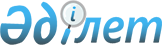 Аршалы аудандық мәслихатының 2014 жылғы 24 желтоқсандағы № 36/2 "2015-2017 жылдарға арналған аудандық бюджет туралы" шешіміне өзгерістер енгізу туралыАқмола облысы Аршалы аудандық мәслихатының 2015 жылғы 15 қыркүйектегі № 45/3 шешімі. Ақмола облысының Әділет департаментінде 2015 жылғы 2 қазанда № 4996 болып тіркелді      РҚАО-ның ескертпесі.

      Құжаттың мәтінінде түпнұсқаның пунктуациясы мен орфографиясы сақталған.

      Қазақстан Республикасының 2008 жылғы 4 желтоқсандағы Бюджет кодексінің 106 бабының 4 тармағына, 111 бабының 1 тармағына, «Қазақстан Республикасындағы жергілікті мемлекеттік басқару және өзін-өзі басқару туралы» Қазақстан Республикасының 2001 жылғы 23 қаңтардағы Заңының 6 бабына сәйкес, Аршалы аудандық мәслихаты ШЕШІМ ЕТТІ:



      1. Аршалы аудандық мәслихатының «2015-2017 жылдарға арналған аудандық бюджет туралы» 2014 жылғы 24 желтоқсандағы № 36/2 (Нормативтік құқықтық актілерді мемлекеттік тіркеу тізілімінде № 4561 тіркелген, 2015 жылдың 19 қаңтарында аудандық «Аршалы айнасы» газетінде, 2015 жылдың 19 қаңтарында аудандық «Вперед» газетінде жарияланған) шешіміне келесі өзгерістер енгізілсін:



      1 тармақ жаңа редакцияда баяндалсын:



      «1. 2015-2017 жылдарға арналған аудандық бюджет тиісінше 1, 2 және 3 қосымшаларға сәйкес, соның ішінде 2015 жылға келесі көлемде бекітілсін:



      1) кірістер – 3 094 457,4 мың теңге, соның ішінде:

      салықтық түсімдер – 688 860,6 мың теңге;

      салықтық емес түсімдер – 17 589,4 мың теңге;

      негізгі капиталды сатудан түсетін түсімдер – 95 550 мың теңге;

      трансферттер түсімі – 2 292 457,4 мың теңге;



      2) шығындар – 3 180 811 мың теңге;



      3) таза бюджеттік кредиттеу – 42 178 мың теңге, соның ішінде:

      бюджеттік кредиттер – 53 514 мың теңге;

      бюджеттік кредиттерді өтеу – 11 336 мың теңге;



      4) қаржы активтерімен операциялар бойынша сальдо – 11 822 мың теңге, соның ішінде:

      қаржы активтерін сатып алу – 11 822 мың теңге;

      мемлекеттің қаржы активтерін сатудан түсетін түсімдер – 0 мың теңге;



      5) бюджет тапшылығы (профициті) - -140 353,6 мың теңге;



      6) бюджет тапшылығын қаржыландыру (профицитін пайдалану)– 140 353,6 мың теңге.»;



      6 тармақ жаңа редакцияда баяндалсын:



      «Ауданның 2015 жылға арналған жергілікті атқарушы органның резерві 2 952,7 мың теңге сомасында бекітілсін.».



      Көрсетілген шешімнің 1, 4, 5, 7 қосымшалары осы шешімнің 1, 2, 3, 4 қосымшаларына сәйкес жаңа редакцияда баяндалсын.



      2. Осы шешім Ақмола облысының Әділет департаментінде мемлекеттік тіркелген күнінен бастап күшіне енеді және 2015 жылдың 1 қаңтарынан бастап қолданысқа енгізіледі.      Аудандық мәслихат

      сессиясының төрағасы                       К.Үстенбеков      Аудандық мәслихаттың

      хатшысы                                    Ю.Сериков      КЕЛІСІЛДІ      Аршалы ауданының әкімі                     Ж.Нұркенов

      2015 жылғы 15 қыркүйек

Аршалы аудандық мәслихатының

2015 жылғы 15 қыркүйектегі 

№ 45/3 шешіміне 1 қосымша Аршалы аудандық мәслихатының

2014 жылғы 24 желтоқсандағы

№ 36/2 шешіміне 1 қосымша  

2015 жылға арналған аудандық бюджет

Аршалы аудандық мәслихатының

2015 жылғы 15 қыркүйектегі 

№ 45/3 шешіміне 2 қосымша Аршалы аудандық мәслихатының

2014 жылғы 24 желтоқсандағы

№ 36/2 шешіміне 4 қосымша  

2015 жылға арналған республикалық бюджеттен нысаналы трансферттер мен бюджеттік кредиттер

Аршалы аудандық мәслихатының

2015 жылғы 15 қыркүйектегі 

№ 45/3 шешіміне 3 қосымша 2014 жылғы 24 желтоқсандағы

№ 36/2 шешіміне 5 қосымша  

2015 жылға арналған облыстық бюджеттен нысаналы трансферттер

Аршалы аудандық мәслихатының

2015 жылғы 15 қыркүйектегі 

№ 45/3 шешіміне 4 қосымша Аршалы аудандық мәслихатының

2014 жылғы 24 желтоқсандағы

№ 36/2 шешіміне 7 қосымша  

2015 жылға арналған аудандық маңызы бар қала, кент, ауыл, ауылдық округінің бюджеттік бағдарламалар тізбесікестенің жалғасыкестенің жалғасы
					© 2012. Қазақстан Республикасы Әділет министрлігінің «Қазақстан Республикасының Заңнама және құқықтық ақпарат институты» ШЖҚ РМК
				СанатыСанатыСанатыСанатыСома, мың теңгеСыныпСыныпСыныпСома, мың теңгеСыныпшаСыныпшаСома, мың теңгеАтауыСома, мың теңге12345I. Кiрiстер3094457,41Салықтық түсімдер688860,61Табыс салығы388502Жеке табыс салығы388503Әлеуметтік салық2287001Әлеуметтік салық2287004Меншiкке салынатын салықтар3700841Мүлiкке салынатын салықтар307422,83Жер салығы15903,64Көлiк құралдарына салынатын салық43974,65Бірыңғай жер салығы27835Тауарларға, жұмыстарға және қызметтерге салынатын iшкi салықтар46380,62Акциздер5321,63Табиғи және басқа да ресурстарды пайдаланғаны үшiн түсетiн түсiмдер21050,04Кәсiпкерлiк және кәсiби қызметтi жүргiзгенi үшiн алынатын алымдар19830,85Ойын бизнесіне салық178,28Заңдық мәнді іс-әрекеттерді жасағаны және (немесе) оған уәкілеттігі бар мемлекеттік органдар немесе лауазымды адамдар құжаттар бергені үшін алынатын міндетті төлемдер48461Мемлекеттік баж48462Салықтық емес түсімдер17589,41Мемлекеттік меншіктен түсетін кірістер1511,81Мемлекеттік кәсіпорындардың таза кірісі бөлігінің түсімдері3715Мемлекет меншігіндегі мүлікті жалға беруден түсетін кірістер1121,17Мемлекеттік бюджеттен берілген кредиттер бойынша сыйақылар169Мемлекет меншігінен түсетін басқа да кірістер3,74Мемлекеттік бюджеттен қаржыландырылатын, сондай-ақ Қазақстан Республикасы Ұлттық Банкінің бюджетінен (шығыстар сметасынан) қамтылатын және қаржыландырылатын мемлекеттік мекемелер салатын айыппұлдар, өсімпұлдар, санкциялар, өндіріп алулар493,61Мұнай секторы ұйымдарынан түсетін түсімдерді қоспағанда, мемлекеттік бюджеттен қаржыландырылатын, сондай-ақ Қазақстан Республикасы Ұлттық Банкінің бюджетінен (шығыстар сметасынан) ұсталатын және қаржыландырылатын мемлекеттік мекемелер салатын айыппұлдар, өсімпұлдар, санкциялар, өндіріп алулар493,66Өзге де салықтық емес түсiмдер155841Өзге де салықтық емес түсiмдер155843Негізгі капиталды сатудан түсетін түсімдер955503Жердi және материалдық емес активтердi сату955501Жерді сату913602Материалдық емес активтерді сату41904Трансферттердің түсімдері2292457,42Мемлекеттiк басқарудың жоғары тұрған органдарынан түсетiн трансферттер2292457,42Облыстық бюджеттен түсетiн трансферттер2292457,4Функционалдық топФункционалдық топФункционалдық топФункционалдық топСомаБюджеттік бағдарламалардың әкімшісіБюджеттік бағдарламалардың әкімшісіБюджеттік бағдарламалардың әкімшісіСомаБағдарламаБағдарламаСомаАтауыСомаII. Шығындар318081101Жалпы сипаттағы мемлекеттiк қызметтер239184,1112Аудан (облыстық маңызы бар қала) мәслихатының аппараты16187001Аудан (облыстық маңызы бар қала) мәслихатының қызметін қамтамасыз ету жөніндегі қызметтер16027003Мемлекеттік органның күрделі шығыстары160122Аудан (облыстық маңызы бар қала) әкімінің аппараты66287,2001Аудан (облыстық маңызы бар қала) әкімінің қызметін қамтамасыз ету жөніндегі қызметтер66287,2123Қаладағы аудан, аудандық маңызы бар қала, кент, ауыл, ауылдық округ әкімінің аппараты122580,9001Қаладағы аудан, аудандық маңызы бар қала, кент, ауыл, ауылдық округ әкімінің қызметін қамтамасыз ету жөніндегі қызметтер122580,9458Ауданның (облыстық маңызы бар қаланың) тұрғын үй-коммуналдық шаруашылығы, жолаушылар көлігі және автомобиль жолдары бөлімі5849001Жергілікті деңгейде тұрғын үй-коммуналдық шаруашылығы, жолаушылар көлігі және автомобиль жолдары саласындағы мемлекеттік саясатты іске асыру жөніндегі қызметтер5849459Ауданның (облыстық маңызы бар қаланың) экономика және қаржы бөлімі22445001Ауданның (облыстық маңызы бар қаланың) экономикалық саясатын қалыптастыру мен дамыту, мемлекеттік жоспарлау, бюджеттік атқару және коммуналдық меншігін басқару саласындағы мемлекеттік саясатты іске асыру жөніндегі қызметтер16740003Салық салу мақсатында мүлікті бағалауды жүргізу625010Жекешелендіру, коммуналдық меншікті басқару, жекешелендіруден кейінгі қызмет және осыған байланысты дауларды реттеу625028Коммуналдық меншікке мүлікті сатып алу4455494Ауданның (облыстық маңызы бар қаланың) кәсіпкерлік және өнеркәсіп бөлімі5835001Жергілікті деңгейде кәсіпкерлікті және өнеркәсіпті дамыту саласындағы мемлекеттік саясатты іске асыру жөніндегі қызметтер583502Қорғаныс3725,4122Аудан (облыстық маңызы бар қала) әкімінің аппараты3725,4005Жалпыға бірдей әскери міндетті атқару шеңберіндегі іс-шаралар2727006Аудан (облыстық маңызы бар қала) ауқымындағы төтенше жағдайлардың алдын алу және оларды жою998,403Қоғамдық тәртіп, қауіпсіздік, құқықтық, сот, қылмыстық-атқару қызметі1038458Ауданның (облыстық маңызы бар қаланың) тұрғын үй-коммуналдық шаруашылығы, жолаушылар көлігі және автомобиль жолдары бөлімі1038021Елдi мекендерде жол қозғалысы қауiпсiздiгін қамтамасыз ету103804Бiлiм беру1798046,6464Ауданның (облыстық маңызы бар қаланың) білім бөлімі1544678,6001Жергілікті деңгейде білім беру саласындағы мемлекеттік саясатты іске асыру жөніндегі қызметтер11722,6003Жалпы білім беру1174951,4004Ауданның (облыстық маңызы бар қаланың) мемлекеттік білім беру мекемелерінде білім беру жүйесін ақпараттандыру2514005Ауданның (облыстық маңызы бар қаланың) мемлекеттік білім беру мекемелер үшін оқулықтар мен оқу-әдiстемелiк кешендерді сатып алу және жеткізу18240,4006Балаларға қосымша білім беру45719007Аудандық (қалалалық) ауқымдағы мектеп олимпиадаларын және мектептен тыс іс-шараларды өткiзу122009Мектепке дейінгі тәрбие мен оқыту ұйымдарының қызметін қамтамасыз ету150729015Жетім баланы (жетім балаларды) және ата-аналарының қамқорынсыз қалған баланы (балаларды) күтіп-ұстауға қамқоршыларға (қорғаншыларға) ай сайынға ақшалай қаражат төлемі12964022Жетім баланы (жетім балаларды) және ата-анасының қамқорлығынсыз қалған баланы (балаларды) асырап алғаны үшін Қазақстан азаматтарына біржолғы ақша қаражатын төлеуге арналған төлемдер149040Мектепке дейінгі білім беру ұйымдарында мемлекеттік білім беру тапсырысын іске асыруға127344,2067Ведомстволық бағыныстағы мемлекеттік мекемелерінің және ұйымдарының күрделі шығыстары223465Ауданның (облыстық маңызы бар қаланың) дене шынықтыру және спорт бөлімі19889017Балалар мен жасөспірімдерге спорт бойынша қосымша білім беру19889467Ауданның (облыстық маңызы бар қаланың) құрылыс бөлімі233479037Білім беру объектілерін салу және реконструкциялау23347906Әлеуметтiк көмек және әлеуметтiк қамсыздандыру106880,1123Қаладағы аудан, аудандық маңызы бар қала, кент, ауыл, ауылдық округ әкімінің аппараты15786003Мұқтаж азаматтарға үйінде әлеуметтік көмек көрсету15786451Ауданның (облыстық маңызы бар қаланың) жұмыспен қамту және әлеуметтік бағдарламалар бөлімі88671001Жергілікті деңгейде халық үшін әлеуметтік бағдарламаларды жұмыспен қамтуды қамтамасыз етуді іске асыру саласындағы мемлекеттік саясатты іске асыру жөніндегі қызметтер17916002Жұмыспен қамту бағдарламасы12204005Мемлекеттік атаулы әлеуметтік көмек939006Тұрғын үйге көмек көрсету330,9007Жергілікті өкілетті органдардың шешімі бойынша мұқтаж азаматтардың жекелеген топтарына әлеуметтік көмек14941,8010Үйден тәрбиеленіп оқытылатын мүгедек балаларды материалдық қамтамасыз ету281,5011Жәрдемақыларды және басқа да әлеуметтік төлемдерді есептеу, төлеу мен жеткізу бойынша қызметтерге ақы төлеу218014Мұқтаж азаматтарға үйде әлеуметтiк көмек көрсету84901618 жасқа дейінгі балаларға мемлекеттік жәрдемақылар2419,1017Мүгедектерді оңалту жеке бағдарламасына сәйкес, мұқтаж мүгедектерді міндетті гигиеналық құралдармен және ымдау тілі мамандарының қызмет көрсетуін, жеке көмекшілермен қамтамасыз ету4994023Жұмыспен қамту орталықтарының қызметін қамтамасыз ету990025Өрлеу жобасы бойынша келісілген қаржылай көмекті енгізу14770,7050Мүгедектердің құқықтарын қамтамасыз ету және өмір сүру сапасын жақсарту жөніндегі іс-шаралар жоспарын іске асыру1640052Ұлы Отан соғысындағы Жеңістің жетпіс жылдығына арналған іс-шараларды өткізу16177458Ауданның (облыстық маңызы бар қаланың) тұрғын үй-коммуналдық шаруашылығы, жолаушылар көлігі және автомобиль жолдары бөлімі115050Мүгедектердің құқықтарын қамтамасыз ету және өмір сүру сапасын жақсарту жөніндегі іс-шаралар жоспарын іске асыру115464Ауданның (облыстық маңызы бар қаланың) білім бөлімі2308,1030Патронат тәрбиешілерге берілген баланы (балаларды) асырап бағу2308,107Тұрғын үй-коммуналдық шаруашылық598689,9123Қаладағы аудан, аудандық маңызы бар қала, кент, ауыл, ауылдық округ әкімінің аппараты14314,2008Елді мекендердегі көшелерді жарықтандыру5284,7009Елді мекендердің санитариясын қамтамасыз ету3014010Жерлеу орындарын ұстау және туыстары жоқ адамдарды жерлеу389011Елді мекендерді абаттандыру мен көгалдандыру3652,5014Елді мекендерді сумен жабдықтауды ұйымдастыру1974458Ауданның (облыстық маңызы бар қаланың) тұрғын үй-коммуналдық шаруашылығы, жолаушылар көлігі және автомобиль жолдары бөлімі21605015Елдi мекендердегі көшелердi жарықтандыру2105016Елді мекендердің санитариясын қамтамасыз ету1500026Ауданның (облыстық маңызы бар қаланың) коммуналдық меншігіндегі жылу жүйелерін колдануды ұйымдастыру18000467Ауданның (облыстық маңызы бар қаланың) құрылыс бөлімі562770,7003Коммуналдық тұргын үй корының тұргын үйін жобалау және (немесе)салу, реконструкциялау30000004Инженерлік-коммуникациялық инфрақұрылымды жобалау, дамыту және (немесе) жайластыру1098,7006Сумен жабдықтау және су бұру жүйесін дамыту209947007Қаланы және елді мекендерді абаттандыруды дамыту70058Елді мекендердегі сумен жабдықтау және су бұру жүйелерін дамыту32165508Мәдениет, спорт, туризм және ақпараттық кеңістiк156732,7455Ауданның (облыстық маңызы бар қаланың) мәдениет және тілдерді дамыту бөлімі119530,7001Жергілікті деңгейде тілдерді және мәдениетті дамыту саласындағы мемлекеттік саясатты іске асыру жөніндегі қызметтер7106003Мәдени-демалыс жұмысын қолдау76777,9006Аудандық (қалалық) кiтапханалардың жұмыс iстеуi29777007Мемлекеттiк тiлдi және Қазақстан халқының басқа да тiлдерін дамыту5076032Ведомстволық бағыныстағы мемлекеттік мекемелерінің және ұйымдарының күрделі шығыстары793,8456Ауданның (облыстық маңызы бар қаланың) ішкі саясат бөлімі29030001Жергілікті деңгейде ақпарат, мемлекеттілікті нығайту және азаматтардың әлеуметтік сенімділігін қалыптастыру саласында мемлекеттік саясатты іске асыру жөніндегі қызметтер10927002Мемлекеттік ақпараттық саясат жүргізу жөніндегі қызметтер12636003Жастар саясаты саласында іс-шараларды іске асыру4927006Мемлекеттік органның күрделі шығыстары540465Ауданның (облыстық маңызы бар қаланың) дене шынықтыру және спорт бөлімі8172001Жергілікті деңгейде дене шынықтыру және спорт саласындағы мемлекеттік саясатты іске асыру жөніндегі қызметтер2684006Аудандық (облыстық маңызы бар қалалық) деңгейде спорттық жарыстар өткiзу662007Әртүрлi спорт түрлерi бойынша аудан (облыстық маңызы бар қала) құрама командаларының мүшелерiн дайындау және олардың облыстық спорт жарыстарына қатысуы482610Ауыл, су, орман, балық шаруашылығы, ерекше қорғалатын табиғи аумақтар, қоршаған ортаны және жануарлар дүниесін қорғау, жер қатынастары78434,8459Ауданның (облыстық маңызы бар қаланың) экономика және қаржы бөлімі10275099Мамандардың әлеуметтік көмек көрсетуі жөніндегі шараларды іске асыру10275462Ауданның (облыстық маңызы бар қаланың) ауыл шаруашылығы бөлімі12486001Жергілікті деңгейде ауыл шаруашылығы саласындағы мемлекеттік саясатты іске асыру жөніндегі қызметтер10636006Мемлекеттіқ органның күрделі шығыстары1850463Ауданның (облыстық маңызы бар қаланың) жер қатынастары бөлімі13589,8001Аудан (облыстық маңызы бар қала) аумағында жер қатынастарын реттеу саласындағы мемлекеттік саясатты іске асыру жөніндегі қызметтер8822004Жердi аймақтарға бөлу жөнiндегi жұмыстарды ұйымдастыру600006Аудандардың, облыстық маңызы бар, аудандық маңызы бар қалалардың, кенттердiң, ауылдардың, ауылдық округтердiң шекарасын белгiлеу кезiнде жүргiзiлетiн жерге орналастыру2000007Мемлекеттік органның күрделі шығыстары1727,8039Астана қаласының жасыл желекті аймағын құру үшін мәжбүрлеп оқшаулаған кезде жер пайдаланушылар немесе жер телімдерінің иелеріне шығындарды өтеуге440473Ауданның (облыстық маңызы бар қаланың) ветеринария бөлімі42084001Жергілікті деңгейде ветеринария саласындағы мемлекеттік саясатты іске асыру жөніндегі қызметтер9792005Мал көмінділерінің (биотермиялық шұңқырлардың) жұмыс істеуін қамтамасыз ету57007Қаңғыбас иттер мен мысықтарды аулауды және жоюды ұйымдастыру500008Алып қойылатын және жойылатын ауру жануарлардың, жануарлардан алынатын өнімдер мен шикізаттың құнын иелеріне өтеу1384010Ауыл шаруашылығы жануарларын сәйкестендіру жөніндегі іс-шараларды өткізу350011Эпизоотияға қарсы іс-шаралар жүргізу3000111Өнеркәсіп, сәулет, қала құрылысы және құрылыс қызметі13613,9467Ауданның (облыстық маңызы бар қаланың) құрылыс бөлімі6937,5001Жергілікті деңгейде құрылыс саласындағы мемлекеттік саясатты іске асыру жөніндегі қызметтер6937,5468Ауданның (облыстық маңызы бар қаланың) сәулет және қала құрылысы бөлімі6676,4001Жергілікті деңгейде сәулет және қала құрылысы саласындағы мемлекеттік саясатты іске асыру жөніндегі қызметтер6676,412Көлiк және коммуникация72769,9458Ауданның (облыстық маңызы бар қаланың) тұрғын үй-коммуналдық шаруашылығы, жолаушылар көлігі және автомобиль жолдары бөлімі72769,9023Автомобиль жолдарының жұмыс істеуін қамтамасыз ету72769,913Басқалар27941,7123Қаладағы аудан, аудандық маңызы бар қала, кент, ауыл, ауылдық округ әкімінің аппараты11376040«2020 жылға өңірлерді дамыту» Бағдарламасы шеңберінде өңірлерді экономикалық дамытуға жәрдемдесу бойынша шараларды іске асыру11376455Ауданның (облыстық маңызы бар қаланың) мәдениет және тілдерді дамыту бөлімі2807040«2020 жылға өңірлерді дамыту» Бағдарламасы шеңберінде өңірлерді экономикалық дамытуға жәрдемдесу бойынша шараларды іске асыру2807459Ауданның (облыстық маңызы бар қаланың) экономика және қаржы бөлімі2952,7012Ауданның (облыстық маңызы бар қаланың) жергілікті атқарушы органының резерві2952,7464Ауданның (облыстық маңызы бар қаланың) білім бөлімі10806041«2020 жылға өңірлерді дамыту» Бағдарламасы шеңберінде өңірлерді экономикалық дамытуға жәрдемдесу бойынша шараларды іске асыру1080614Борышқа қызмет көрсету16459Ауданның (облыстық маңызы бар қаланың) экономика және қаржы бөлімі16021Жергілікті атқарушы органдардың облыстық бюджеттен қарыздар бойынша сыйақылар мен өзге де төлемдерді төлеу бойынша борышына қызмет көрсету1615Трансферттер83737,9459 Ауданның (облыстық маңызы бар қаланың) экономика және қаржы бөлімі83737,9006Нысаналы пайдаланылмаған (толық пайдаланылмаған) трансферттерді қайтару83737,9IІІ. Таза бюджеттiк кредиттеу42178Бюджеттiк кредиттер5351410Ауыл, су, орман, балық шаруашылығы, ерекше қорғалатын табиғи аумақтар, қоршаған ортаны және жануарлар дүниесін қорғау, жер қатынастары53514459Ауданның (облыстық маңызы бар қаланың) экономика және қаржы бөлімі53514018Мамандарды әлеуметтік қолдау шараларын іске асыруға берілетін бюджеттік кредиттер53514Бюджеттік кредиттерді өтеу113365Бюджеттік кредиттерді өтеу1133601Бюджеттік кредиттерді өтеу113361Мемлекеттік бюджеттен берілген бюджеттік кредиттерді өтеу11336IV. Қаржы активтерiмен жасалатын операциялар бойынша сальдо11822Қаржы активтерін сатып алу1182213Басқалар11822458Ауданның (облыстық маңызы бар қаланың) тұрғын үй-коммуналдық шаруашылығы, жолаушылар көлігі және автомобиль жолдары бөлімі11822065Заңды тұлғалардың жарғылық капиталын қалыптастыру немесе ұлғайту11822V. Бюджет тапшылығы (профициті)-140353,6VI. Бюджет тапшылығын қаржыландыру (профицитті пайдалану)140353,6Қарыздар түсiмдерi535147Қарыздар түсiмдерi5351401Мемлекеттік ішкі қарыздар535142Қарыз алу келiсiм шарттары53514Қарыздарды өтеу1133616Қарыздарды өтеу11336459Ауданның (облыстық маңызы бар қаланың) экономика және қаржы бөлімі11336005Жергілікті атқарушы органның жоғары тұрған бюджет алдындағы борышын өтеу11336Бюджет қаражаттарының пайдаланылатын қалдықтары98175,6АтауыСома, мың теңге12Барлығы806 396,0Дамыту нысаналы трансферттер481 592,0cоның iшiнде:Ауданның (облыстық маңызы бар қаланың) құрылыс бөлімі481 592,0Ақмола облысы Аршалы ауданы Жібек жолы а. сумен жабдықтау желілерің қайта құру. Батыс бөліміне таратушы су құбыры желілерін салу (бірінші алап) және шығыс бөліміне (екінші алап)271 645,0Аршалы ауданының Аршалы кентінде канализация жүйесін қайта құру209 947,0Ағымдағы нысаналы трансферттер271 290,0cоның iшiнде:Ауданның (облыстық маңызы бар қаланың) тұрғын үй-коммуналдық шаруашылығы, жолаушылар көлігі және автомобиль жолдары бөлімі115,0Мүгедектерге қызмет көрсетуге бағытталған ұйымдардар орналасқан жерлерде жол белгілері мен көрсеткіштерін орнатуға республикалық бюджеттен бөлінген ағымдағы нысаналы трансферттердің сомаларын бөлу115,0Ауданның (облыстық маңызы бар қаланың) білім бөлімі156 633,0Республикалық бюджеттен мектепке дейінгі білім беру ұйымдарында мемлекеттік білім беру тапсырысын іске асыруға берілетін ағымдағы нысаналы трансферттердің сомаларын бөлу126 145,0Республикалық бюджеттен үш деңгейлі жүйе бойынша біліктілігін арттырудан өткен мұғалімдерге еңбекақыны көтеруге берілетін ағымдағы нысаналы трансферттердің сомасын бөлу30 488,0Ауданның (облыстық маңызы бар қаланың) жұмыспен қамту және әлеуметтік бағдарламалар бөлімі23 241,0Бөлінетін республикалық бюджеттік бағдарламалар шеңберінде бөлінген Өрлеу жобасы бойынша келісілген қаржылай көмекті енгізуге арналған ағымдағы нысаналы трансферттердің сомаларын бөлу11 736,0Мүгедектерді міндетті гигиеналық құралдармен қамтамасыз ету нормаларын көбейтуге республикалық бюджеттің ағымдағы нысаналы трансферттерің сомаларын бөлу1 640,0Республикалық бюджеттен азаматтық хал актілерін тіркеуді бойынша жергілікті атқарушы органдардың штаттық санын көбейтуге ағымдағы нысаналы трансферттерді бөлу1 038,0Ұлы Отан соғысындағы Жеңістің жетпіс жылдығына арналған іс-шараларды өткізуге республикалық бюджеттің ағымдағы нысаналы трансферттердің сомаларын бөлу8 827,0Ауданның (облыстық маңызы бар қаланың) ветеринария бөлімі3 267,0Республикалық бюджеттен агроөнеркәсіп кешенінің жергілікті атқарушы органдардың штаттық саның көбейтуге ағымдағы нысаналы трансферттерді бөлу3 267,0Республикалық бюджеттен мемлекеттік мекемелердің мемлекеттік қызметшілері болып табылмайтын жұмыскерлеріне, сондай-ақ жергілікті бюджеттерден қаржыландырылатын мемлекеттік қазыналық кәсіпорындардың жұмыскерлеріне еңбекақы төлеу жүйесінің жаңа моделі бойынша еңбекақы төлеуге және олардың лауазымдық айлықақыларына ерекше еңбек жағдайлары үшін ай сайынғы үстемеақы төлеуге берілетін ағымдағы нысаналы трансферттердің сомаларын бөлу88 034,0Бюджеттік кредиттер53 514cоның iшiнде:Ауданның (облыстық маңызы бар қаланың) экономика және қаржы бөлімі53 514Республикалық бюджеттен мамандарды әлеуметтік қолдау шараларын іске асыру үшін берілетін бюджеттік кредиттердің сомаларын бөлу53 514АтауыСома, мың теңге12Барлығы465 093,4Ағымдағы нысаналы трансферттер139 782,4cоның iшiнде:Ауданның (облыстық маңызы бар қаланың) жұмыспен қамту және әлеуметтік бағдарламалар бөлімі7 350,0Ұлы Отан соғысындағы Жеңістің жетпіс жылдығына арналған іс-шараларды өткізуге облыстық бюджеттің ағымдағы нысаналы трансферттердің сомаларын бөлу7 350,0Ауданның (облыстық маңызы бар қаланың) білім беру бөлімі7 566,5Облыстық бюджеттен жетiм балаларды, ата-анасының қамқорлығынсыз қалған балаларды әлеуметтiк қамсыздандыруға берілетін ағымдағы нысаналы трансферттердің сомасын бөлу2 308,1Облыстық бюджеттен негізгі орта және жалпы орта білім беретін мемлекеттік мекемелердегі электрондық оқулықпен жарақтандыруға берілетін ағымдағы нысаналы трансферттердің сомаларын бөлу1 125,0Облыстық бюджеттен аудандар (облыстық маңызы бар қалалар) бюджеттеріне аудандық мемлекеттік білім беру мекемелер үшін оқулықтар мен оқу-әдiстемелiк кешендерді сатып алу және жеткізу3 373,4Облыстық бюджеттен аудандар (облыстық маңызы бар қалалар) бюджеттеріне мектепке дейінгі білім беру ұйымдарында мемлекеттік білім беру тапсырысын іске асыруға берілетін ағымдағы нысаналы трансферттердің сомасын бөлу760,0Ауданның (облыстық маңызы бар қаланың) дене шынықтыру және спорт бөлімі18 423,0Балалар мен жасөспірімдердің спорттық мектептер шығындарының облыстық бюджеттен аудандық (қалалық) бюджетке ауыстырылуына байланысты трансферттердің сомаларын бөлу18 423,0Ауданның (облыстық маңызы бар қаланың) тұрғын үй-коммуналдық шаруашылығы, жолаушылар көлігі және автомобиль жолдары бөлімі75 057,9Облыстық бюджеттен аудандар (облыстық маңызы бар қалалар) бюджеттеріне автомобиль жолдарын жөндеуге ағымдағы нысаналы трансферттердің сомаларын бөлу60 057,9Жылумен жабдықтайтын кәсіпорындардың жылу беру мезгіліне дайындалу үшін15 000,0Ауданның (облыстық маңызы бар қаланың) ветеринария бөлімі31 385,0Облыстық бюджеттен эпизиоотияға қарсы іс-шараларды жүргізуге берілген ағымдағы нысаналы трансферттердің сомаларын бөлу30 001,0Облыстық бюджеттен бруцелезбен ауыратын санитариялық союға жіберілетін ауыл шаруашылығы малдарының (ірі қара және ұсақ малдың) кұнын (50 -ға дейін )өтеуге берілетін ағымдағы нысаналы трансферттердің сомаларын болу1 384,0Дамыту нысаналы трансферттер325 311,0cоның iшiнде:Ауданның (облыстық маңызы бар қаланың) құрылыс бөлімі313 489,0Аршалы ауданындағы Қостомар ауылында 120 орынға арналған орта мектептің құрылысы233 479,0Ақмола облысы Аршалы ауданы Жібек жолы ауылды сумен жабдықтау желілерің қайта құру. Батыс бөліміне таратушы су құбыры желілерін салу (бірінші алап) және шығыс бөліміне (екінші алап)44 010,0Разъезд 42 ауылында сумен жабдықтаудың таратушы желілерін қайта жабдықтауға ЖСҚ әзірлеу6 000,0Функционалдық топФункционалдық топФункционалдық топФункционалдық топСомасоның ішінде:Бюджеттік бағдарламалардың әкімшісіБюджеттік бағдарламалардың әкімшісіБюджеттік бағдарламалардың әкімшісіСомасоның ішінде:БағдарламаБағдарламаСомасоның ішінде:АтауыСомаАршалы кенті әкімінің аппараты12345601Жалпы сипаттағы мемлекеттiк қызметтер122580,915405,0123Қаладағы аудан, аудандық маңызы бар қала, кент, ауыл, ауылдық округ әкімінің аппараты122580,915405,0001Қаладағы аудан, аудандық маңызы бар қаланың, кент, ауыл, ауылдық округ әкімінің қызметін қамтамасыз ету жөніндегі қызметтер122580,915405,006Әлеуметтiк көмек және әлеуметтiк қамсыздандыру15786,04256,0123Қаладағы аудан, аудандық маңызы бар қала, кент, ауыл, ауылдық округ әкімінің аппараты15786,04256,0003Мұқтаж азаматтарға үйінде әлеуметтік көмек көрсету15786,04256,007Тұрғын үй-коммуналдық шаруашылық14314,25277,0123Қаладағы аудан, аудандық маңызы бар қала, кент, ауыл, ауылдық округ әкімінің аппараты14314,25277,0008Елді мекендерде көшелерді жарықтандыру5284,71030,0009Елді мекендердің санитариясын қамтамасыз ету3014,01014,0010Жерлеу орындарын күтіп-ұстау және туысы жоқ адамдарды жерлеу389,084,0011Елді мекендерді абаттандыру мен көгалдандыру3652,53000,0014Елді мекендерді сумен жабдықтауды ұйымдастыру1974,0149,013Басқалар11345,05912,0123Қаладағы аудан, аудандық маңызы бар қала, кент, ауыл, ауылдық округ әкімінің аппараты11345,05912,0040«2020 жылға өңірлерді дамыту» Бағдарламасы шеңберінде өңірлерді экономикалық дамытуға жәрдемдесу бойынша шараларды іске асыру11345,05912,0Жиынтығы164026,130850,0Анар ауылдық округіАрнасай ауылдық округіАқбұлақ ауылдық округіБірсуат ауылдық округіВолгодоновка ауылдық округіКонстантиновка ауылдық округі7891011128503,07026,07464,07872,010105,512990,68503,07026,07464,07872,010105,512990,68503,07026,07464,07872,010105,512990,62869,0230,01146,0169,0700,02222,02869,0230,01146,0169,0700,02222,02869,0230,01146,0169,0700,02222,01075,0366,0337,0565,0758,5490,01075,0366,0337,0565,0758,5490,0759,00,00,0235,0349,00,0150,0150,0150,0150,0150,0150,024,021,026,026,028,026,00,00,050,00,062,570,0142,0195,0111,0154,0169,0244,00,00,01019,00,00,013,00,00,01019,00,00,013,00,00,01019,00,00,013,012447,07622,09966,08606,011564,015715,6Түрген ауылдық округіЖібек жолы ауылдық округіИжевск ауылдық округіБұлақсай ауылдық округіСараба ауылдық округіМихайловка ауылдық округі1314151617188267,010761,010034,88142,07466,08544,08267,010761,010034,88142,07466,08544,08267,010761,010034,88142,07466,08544,00,0557,0277,0507,0287,02566,00,0557,0277,0507,0287,02566,00,0557,0277,0507,0287,02566,0605,01432,01256,0450,0822,7880,0605,01432,01256,0450,0822,7880,0342,0877,0984,00,0343,7365,0150,0350,0150,0150,0150,0150,026,026,026,024,026,026,040,0100,050,080,0100,0100,047,079,046,0196,0203,0239,00,04432,00,00,00,00,00,04432,00,00,00,00,00,04432,00,00,00,00,08872,017182,011567,89099,08575,711990,0